Icahn School of Medicine at Mount SinaiGraduate Medical EducationDirections for Completing Leave of Absence Request FormStep 1/Step 2: Resident/Fellow Please read the GME Leave of Absence Policy and review your ABMS Specialty Requirements regarding duration of training.Using LOA Request Form please complete Step 1 and Step 3, column 2 (indicating days you believe are available). Once completed please forward to your program.Step 2: Training ProgramPlease complete Step 2 and Step 3, column 3 (confirming resident/fellow days available). Then if needed impact of leave on training. Return the form to the resident/fellow confirming:the available leave balances confirm the amount of days they plan to use during the leavethe impact of the leave on their duration of trainingplease save all email correspondencemay upload to the checklist if helpfulOnce confirmed:Have the resident/fellow notify the Hartford by either calling (888)714-4380 or filing a claim online at  https://abilityadvantage.thehartford.com  They should share and upload all approval letters/emails to the checklist  (approvals are not received until after the first date of absence)Submit this form to the appropriate leave coordinator, with cc to gmeleave@mssm.edu; please ensure no protected health information is included. GME Leave Team (GME Administrators for your specialty) will then issue New Innovations Checklist to the resident/fellow.Submit a Leave of Absence transaction (s) in Sinai Cloud	Use this link for instructions on adding an absence in Sinai Cloud http://mshsintranet.mountsinai.org/uploadedFiles/MSHSCloud/052020%20-%20Submit%20a%20Request%20for%20Time%20Off.pdf  Step 3: Extensions or Changes to LOAFor any changes to the leave (returning early or extending) the Leave of Absence Request Form should be updated by the program and sent to the leave coordinator; Please upload the changes to the New Innovations Checklist include email correspondence between HS and/or Hartford confirming extensions/changes.Step 4: Program Return to Work ProcessesBefore a resident/fellow can return to work after a medical leave, they must confirm return to work date with the program coordinator and/or program director and contact EHS. Resident/fellow must complete and submit to EHS a Medical Clearance Form. (Except for maternity leaves less than 3 months) EHS will review the form and provide clearance for an employee to return to work for any absence more than three (3) consecutive days. When the employee returns to work the Program must:Confirm the End Date is accurateOpen the transaction for reason the Resident has been away from work (FMLA/PFL/Maternity)Uncheck the Open ended boxScroll down to Descriptive or Additional information and enter the return to work date.  (The return to work date is when they physically are back at work and not the end date of the LOA)SubmitUpload the final Leave of Absence Request Form to the New Innovations Checklist along with a copy of the EHS clearance.Update the New Innovations Block Schedule.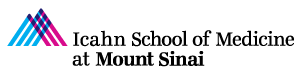 Graduate Medical EducationLeave of Absence Request FormAll residents and fellows requesting a Leave of Absence for medical; parental; or caregiver leave are required to complete this form.  STEP 1: RESIDENT/FELLOW *go to Step 3 and complete column 2 STEP 2:  PROGRAMSTEP 3:  LEAVE ENTITLEMENTS / IMPACT ON DURATION OF TRAINING STEP 4:  EXTENSIONS OR CHANGES IN LOAUpdated information if needed:Did the type of Leave change due to an extension? If so to which:FMLA ____	PFL ____	ACGME ____		Unpaid _____	Please update new dates if needed and also update Step 3 if needed:First Day Out: _________     Extended Leave: _______________  New Expected Date of Return: ___________STEP 5:  RETURN TO WORKResident/Fellow NameLife #Date of HireTraining ProgramTraining ProgramEmail AddressPhone NumberPhone NumberSupervisorSupervisorReason for Leave of AbsenceType of LeaveType of LeaveRequested Time Off*Requested Time Off*Employee IllnessParental LeaveCaregiver LeaveMilitary LeaveContinuousIntermittent____________________ FMLA          PFL ACGME      UnpaidContinuousIntermittent____________________ FMLA          PFL ACGME      UnpaidFirst Day OutExpected Date of ReturnEmployee IllnessParental LeaveCaregiver LeaveMilitary LeaveContinuousIntermittent____________________ FMLA          PFL ACGME      UnpaidContinuousIntermittent____________________ FMLA          PFL ACGME      UnpaidI understand that additional leave time could result in my training being extended and have discussed this with my program director.  _____ (initial)I understand that additional leave time could result in my training being extended and have discussed this with my program director.  _____ (initial)I understand that additional leave time could result in my training being extended and have discussed this with my program director.  _____ (initial)I understand that additional leave time could result in my training being extended and have discussed this with my program director.  _____ (initial)I understand that additional leave time could result in my training being extended and have discussed this with my program director.  _____ (initial)Program Coordinator NameEmail AddressPhone NumberProgram Director NameEmail AddressPhone NumberTypeHS-Days AvailablePC Confirms –Total Days AvailableNumber of days HS will useLOA Extended – More Days neededLOA Ended – Days UnusedTotal Days RemainingSick Days12 annually to maximum of 60Vacation Days20 annually; no carryoverACGME Days30 for duration of training programUnpaid DaysImpact of Leave on Resident/Fellow Duration of TrainingAs Program Director I attest that based on the leave of absence planned above for this resident: Will not need to extend training upon satisfactory completion of all program requirements, and no further leaves of absence per ABMS Specialty requirements. Will need to extend training per the ABMS Specialty requirements; I anticipate an additional ____number of days will be required to meet the requirements upon satisfactory completion of all program requirements, and no further leaves of absence. Will determine at a later dateDate: ___________     PD Initial: _____________     PC Initial: ____________   HS Initial: __________Changes, above, have been made since previous submission:Date: ___________     PD Initial: _____________     PC Initial: ____________   HS Initial: ___________Additional Program Director Notes Related to Impact on Duration of Training:Procedure for Returning to Work after Medical Leave:First Day Out: _________           Expected Date of Return: ___________    Actual Date of Return: ___________Cleared by EHS :     Yes       No Update, if needed, Step 3 on Impact of Leave on Resident/Fellow Duration of TrainingOther comments/changes: